Honeywell Academy Enrollment Request(s)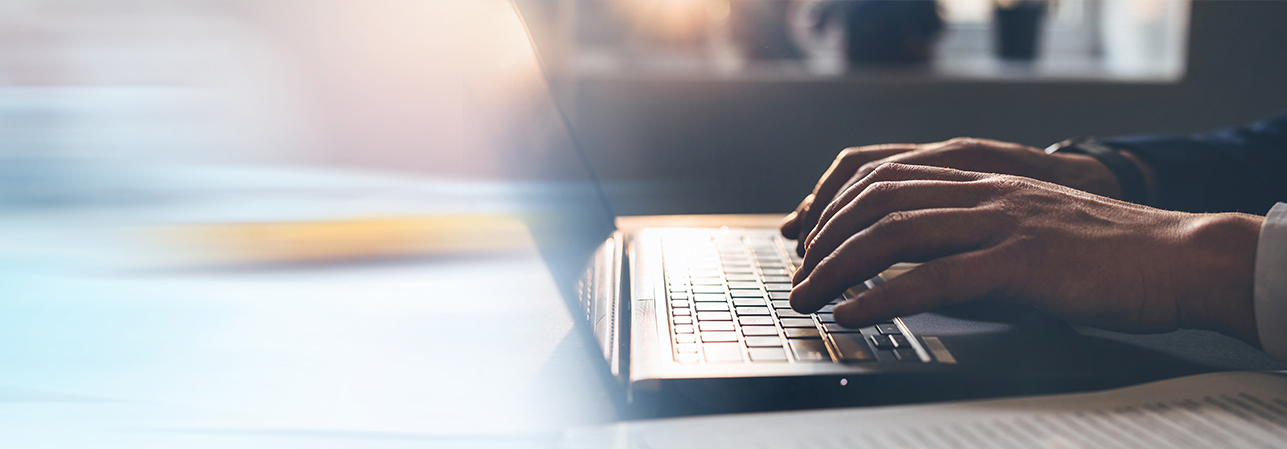 For quotation, please select up to 10 courses per request by using the drop-down list of courses below.Please provide the mandatory information, so we may process your course enrollment request: Company Name: Company Address: Company City: Company Country: Company Phone Number:Student’s Last Name, First Name and Middle Initial: Student’s Company Email Address: Student’s Site Address (if different from Company Address): Student’s Daytime Phone Number: Student’s Country of Citizenship: Requested Start Date: Payment Method for Requested Training Course(s): Please save as an attachment and send email to:For Americas-Canada-Latin America: HPSTrainingUSCANLAR@Honeywell.comFor Europe-Middle East-Africa: HPS-Training-EMEA@honeywell.com	 For Asia Pacific: HPS-Training-India@honeywell.com	Once your enrollment has been processed, you will receive your logon information. Thank you!1   6. 2. 7. 3. 8. 4. 9. 5. 10. 